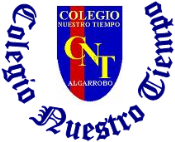 Colegio Nuestro Tiempo - R.B.D.: 14.507-6Profesores: Katalina Muñoz Ed. Diferencial: Angélica MorgadoGuía Lenguaje y Comunicación Sexto  Básico Semana N°13 Nombre: _____________________________________________________________Fecha de entrega: 31 de mayoObjetivos: Fomentar la lectura, la comprensión y la creatividad, confeccionando una caja de cereal a partir del texto: “En familia”.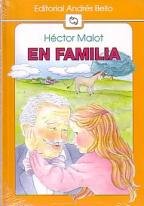 Luego de leer el libro de lectura complementaria: “En familia”,vamos a ponernos creativos, realizando la decoración de una caja de cereal.Para esta actividad necesitarás los siguientes materiales:Lápiz scripto, de colores, de cera o plumones delgados.Lápiz grafito.Goma.Tijeras.Pegamento.Imágenes del texto.Creatividad.También debes tener en cuenta los siguientes datos del libro, completando la siguiente tabla:Acá te dejo algunos ejemplos: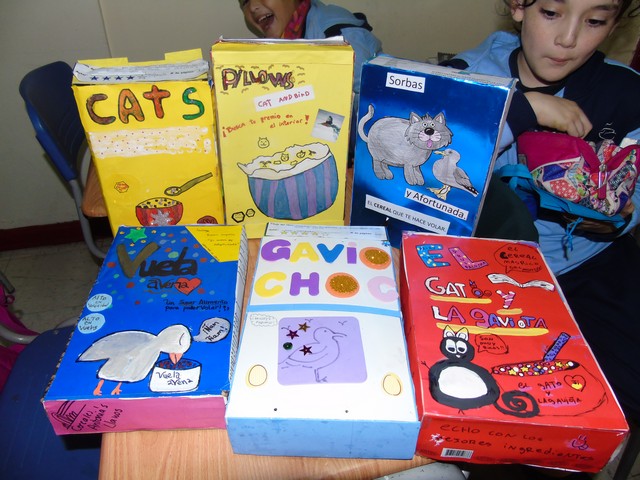 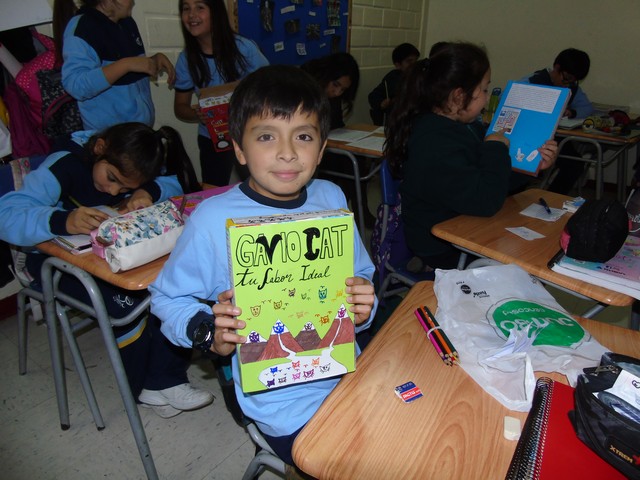 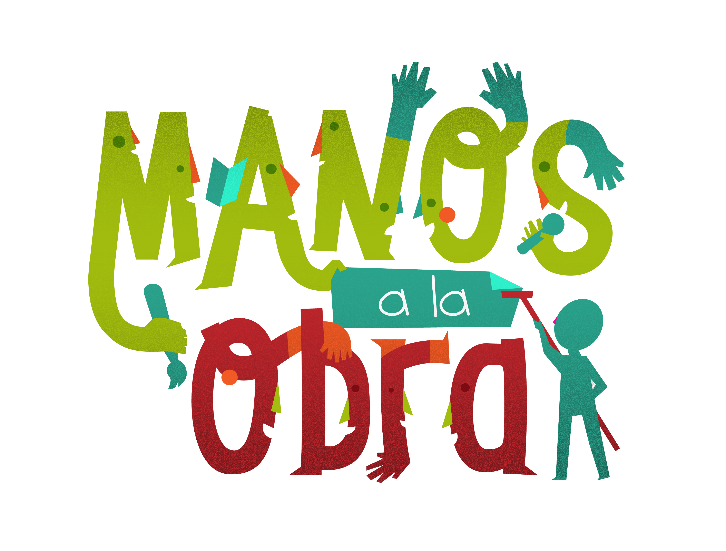 1° Comenzaremos realizando la parte de adelante de la caja de cereal, pega o dibuja la portada del libro, escribeun título creativo de cereal que tenga relación con el libroleído. Puedes escribir algunas frases entretenidas que invitena leer el texto.2° En uno de los costados escribe los ingredientes que serán los personajes, si es posible dibuja o pega al personaje principal.3° En el otro costado escribe la información nutricional que será el acontecimiento más importante de la historia, puedes dibujar o pegar el lugar dónde ocurre esto.4° En la parte de atrás escribirás el resumen breve, tú opinión y la enseñanza que te dejó el libro leído.Recuerda ser muy creativo y utiliza todos los colores que quieras.La fecha de entrega es el día lunes 31 de mayo.1.- ¿Cuáles son los personajes del libro?________________________________________________________________________________________________________________________________________________________________________________________________________________________________________________________________________________________________________________________________________________________________________________________________________________________________________________________________________________________________________________________________________________________________________________________________________________________2.- ¿Cuál es el acontecimiento más importante de la historia?___________________________________________________________________________________________________________________________________________________________________________________________________________________________________________________________________________________________________________________________________________________________________________________________________________________________________________________________________________________________________________________________________________________________________________________________________________________________________________________________________________________________________3.- Realiza de forma breve un resumen de la historia:______________________________________________________________________________________________________________________________________________________________________________________________________________________________________________________________________________________________________________________________________________________________________________________________________________________________________________________________________________________________________________________________________________________________________________________________________________________________________________________________________________________________________________________________________________________________________________4.- ¿Cuál es tu opinión sobre el texto leído? Fundamenta tu respuesta._____________________________________________________________________________________________________________________________________________________________________________________________________________________________________________________________________________________________________________________________________________________________________________________________________________________________________________________________________________________________________________________________________________5.- ¿Te dejó alguna enseñanza el libro? Fundamenta tu respuesta._____________________________________________________________________________________________________________________________________________________________________________________________________________________________________________________________________________________________________________________________________________________________________________________________________________________________________________________________________________________________________________________________________________